КАЛИНИНГРАДСКАЯ ОБЛАСТЬГ. КАЛИНИНГРАДВсероссийский конкурс эковолонтерских и экопросветительских проектов«Волонтеры могут всё»номинация «Друзья наши меньшие»индивидуальное участиеназвание проекта «Начни с себя»автор проекта: Каминская ВикторияПАСПОРТ ПРОЕКТАНазвание проекта: «Начни с себя»;Автор проекта: Каминская Виктория, 13.02.2013 г.236048, г. Калининград. ул. В. Денисова, д.24. кв.158, vikakaminskaya2013@gmail.comученица 1 «Б» класса, МОУ СОШ № 57 г. Калининграда;Цель проекта: Дарить добро братьям меньшим;Задачи проекта: обратить внимание сверстников на бездомных животных;помогать бездомным животным;Целевая аудитория: сверстники 7-9 лет.Сроки и период реализации проекта: 1 этап с.01.09.2020 г. - 31.05.2021 г.География проекта: г.КалининградАктуальность проекта: бездомные животные на улицах города;Гипотеза: Если даже дети будут помогать бездомным животным, то жить им будет легче. ПРОЕКТ НА ТЕМУ«Начни с себя»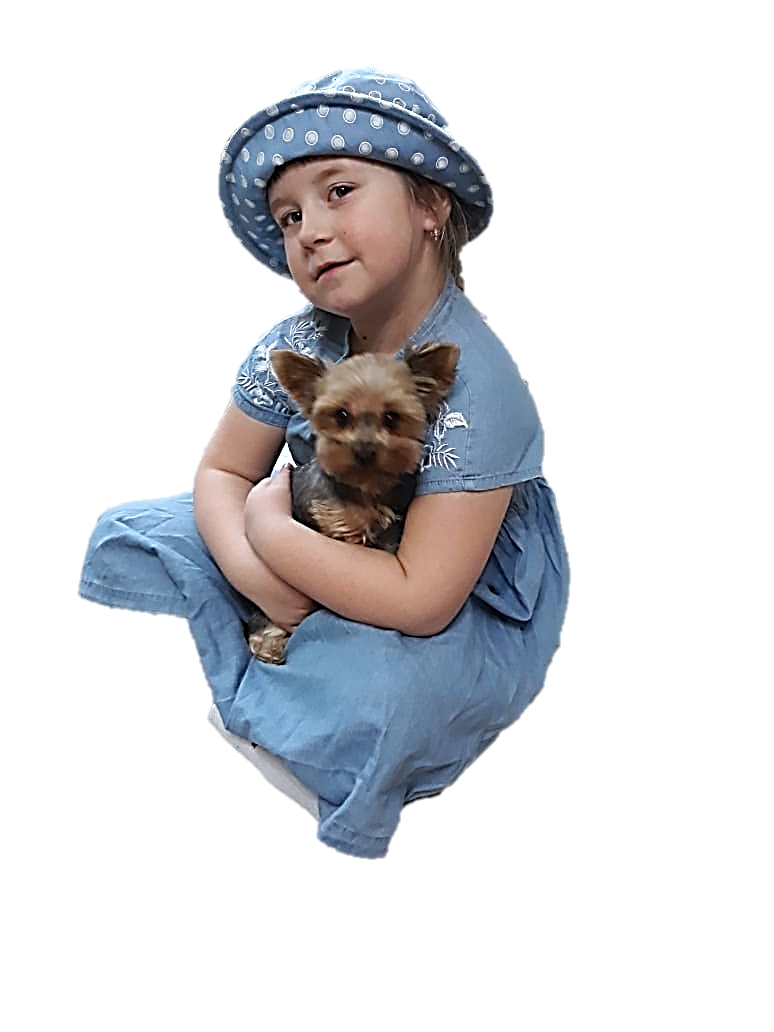      Подготовила: Каминская Виктория8 летученица 1 «Б» класса                                                                                              МАОУ СОШ № 57Плачет во дворе щенок —
Под дождем совсем промок.
Он сюда забрел случайно
И теперь скулит отчаянно.
Подбегаю я к щенку: — Ты не плачь, я помогу!
Хвостиком он завилял.
Плакать тут же перестал.И бежим мы с ним вдвоем,
Через дворик в новый дом,
Где живет моя семья:
Мама, папа, кот и я.
Мама, папа, кот и я.(Слова – Наталья Андреевна Майер)Меня зовут Вика Каминская. Мне 8 лет. У нас дома живут вместе с нами 2 собаки: длинношерстная такса по имени Моник (ему 11 лет, мама подобрала его на улице маленьким щенком) и йоркширский терьер Буся (мне его подарили и ей уже 4 года).Однажды мы не заметили, как Буся выскочила на лестничную клетку и потерялась. Мы развесили объявления в подъезде и лифте, на соседних подъездах. Нам повезло, она поднялась на самый верхний этаж, а не пошла вниз по лестнице на улицу, и там её нашли соседи и приютили. У них жил кот. Но они не побоялись взять еще и чужую собаку. Увидев наше объявление, они вернули мне мою Бусю. Я очень переживала. И мама рассказала мне истории из своей жизни, как её бабушка, мама и она сама подбирали на улице собак, кошек и приводили жить к себе. Иногда находились хозяева этих животных, иногда они пристраивали их своим друзьям и знакомым. Но чаще они оставались и жили у них. Однажды мама подобрала на улице молодую собаку породы Боксер. Она была очень худая и болела. Мама её возила на уколы в ветеринарную клинику и вылечила, а потом через общество защиты животных «Зов» нашла её хозяев. И там ей рассказали про собаку тоже породы Боксёр, которую хозяева выкинули на улицу в городе Светлом. Она бегала по помойкам, голодная, грязная. Её подкармливала чужая бабушка, но её пенсии не хватало, чтобы прокормить большую собаку по имени Тиса. И моя мама поехала и забрала её жить к себе, хотя у неё дома уже жила маленькая беспородная собака по кличке Ник, которую она щенком подобрала во время сильного дождя в своём дворе. Я слушала мамины рассказы и не могла понять, почему люди выбрасывают на улицу своих животных? И я решила провести исследовательскую работу и ответить на вопросы:Есть ли на улице бездомные животные?Много ли квартир в подъезде, где живут домашние животные?Есть ли среди наших знакомых люди, которые тоже приютили бездомных собак или кошек?вопрос: Есть ли на улице бездомные животные?На улицах города и у нас в районе улицы Аксакова, Денисова бегают много бездомных собак. 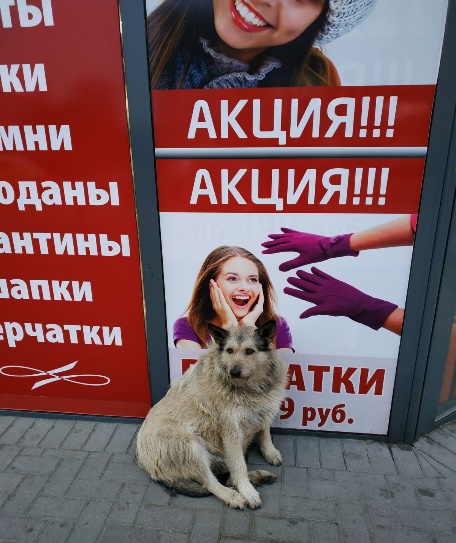 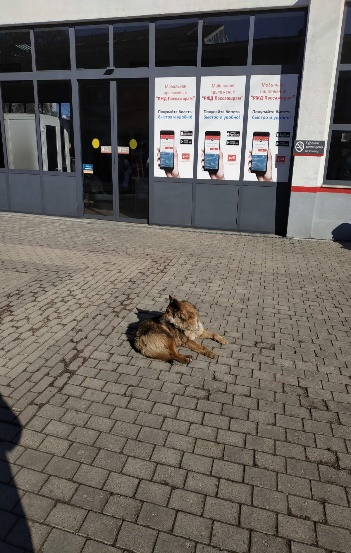 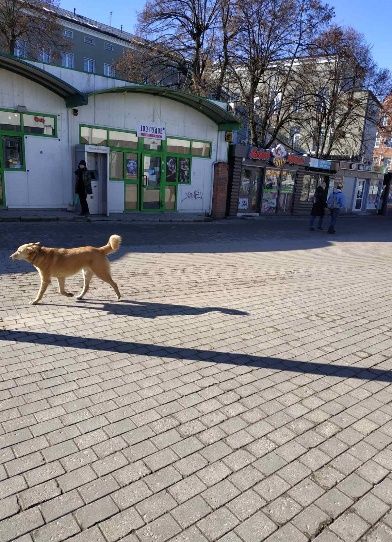 Сначала они, видимо, охраняли стройки домов нашего микрорайона. А когда дома были построены, их просто оставили на улице. Я узнала, что существует несколько причин появления бездомных животных на улицах города. Вот основные из них:Первая причина – потерявшиеся животные. Хозяин гулял с собакой без поводка, а она убежала за другой собакой и потерялась, не нашла дорогу домой. Новогодние фейерверки, часто являются причиной пропажи собак. Собаки боятся грохота фейерверков и петард, вырываются и убегают. В новогодние праздники в подъездах часто появляются объявление о пропаже собаки во время прогулки из-за петард.Вторая причина – брошенные животные. Люди берут животных домой, не понимая, что животные требуют много внимания, ухода, присмотра и воспитания, особенно пока маленькие. Собаки грызут мебель, обувь. Кошки царапают мягкую мебель, могут сильно поцарапать хозяина, играя. И люди не справляются с воспитанием и выбрасывают их на улицу. Есть и другие причины. Хозяева умерли, а взять больше некому. Особенно, если это беспородная собака или кошка.Третья причина – родившиеся животные на улице. Приюты для бездомных животных — это место содержания бездомных, потерянных или брошенных животных, преимущественно собак и кошек. Но их мало, они не финансируются государством. И, к сожалению, не могут принять всех животных, которые бегают на улице.вопрос: Много ли квартир в подъезде, где живут домашние животные?Сначала мне показалось, что у нас в подъезде живёт много собак, с которыми мы встречаемся в лифте или на улице, когда гуляем со своими собаками. вопрос: Есть ли среди наших знакомых люди, кто тоже приютил бездомных собак или кошек?Мы провели опрос среди знакомых и выяснили:1 задача: обратить внимание сверстников на бездомных животных;Мы с мамой в интернете нашли приюты для животных. У них есть свои странички в социальных сетях, где они просят о помощи в передержке животных, лечении, приобретение кормов. Приюты постоянно нуждаются в новых поводках, намордниках, шлейках, подстилках. Кошкам необходимы новые домики и гамаки. Всегда нужны хозяйственные перчатки, моющие средства, пластиковые ведра, большие миски. Простые медикаменты никогда не бывают лишними: ветеринарные препараты, пелёнки впитывающие, салфетки стерильные, бинты, шприцы, список очень большой, в чем нуждаются приюты. Помогая животным, можно попробовать себя в роли волонтера. Волонтеры – это люди, которые помогают приюту, находят способы как приобрести корм, крупы, медикаменты, новых хозяев, передержку для животных. Волонтером может стать любой человек, готовый тратить свои время и силы на помощь бездомным животным. В классе прошел классный час, посвящённый этой проблеме. Посмотрели фильм о бездомных животных.2 задача: помогать бездомным животным;- Наш 1 «Б» класс школы №57, в котором я учусь, собрал корм для животных.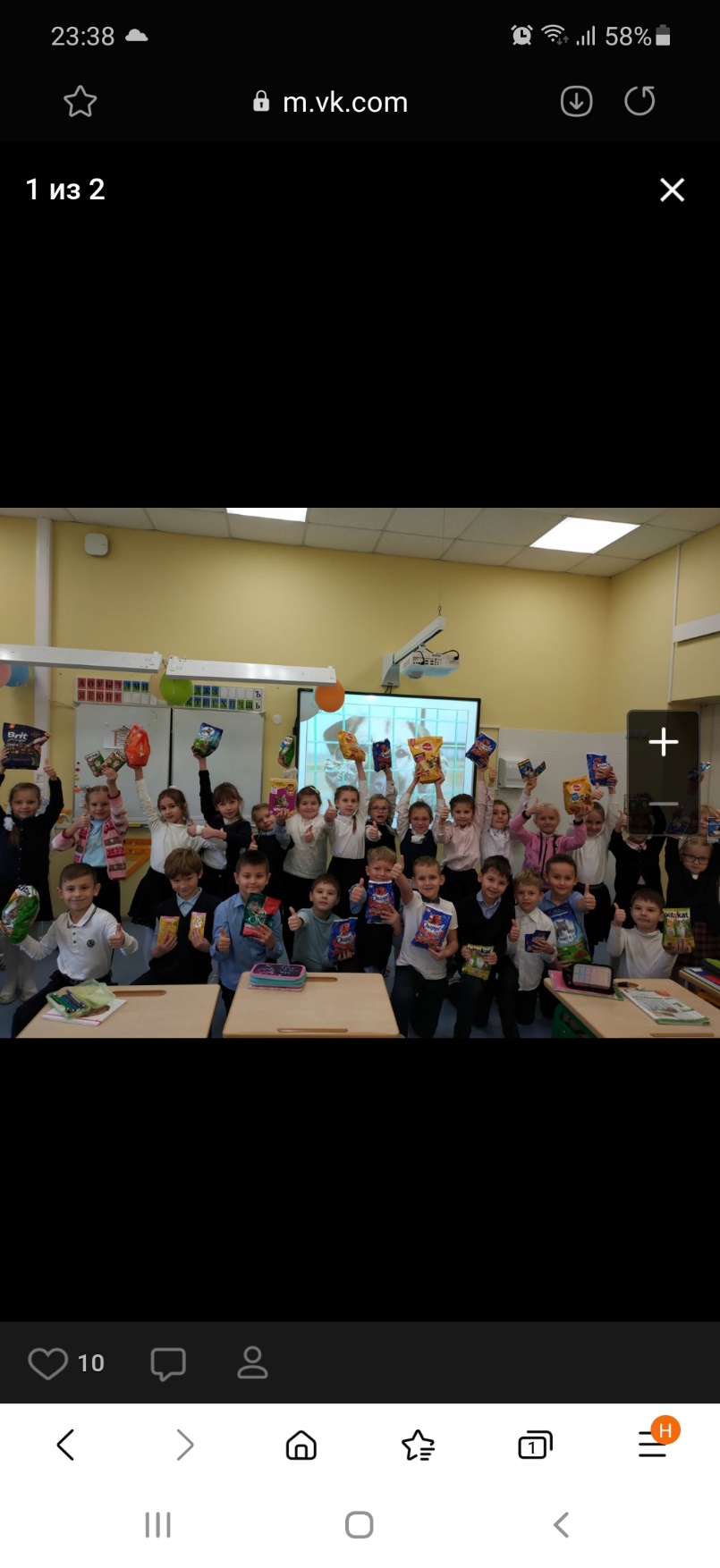 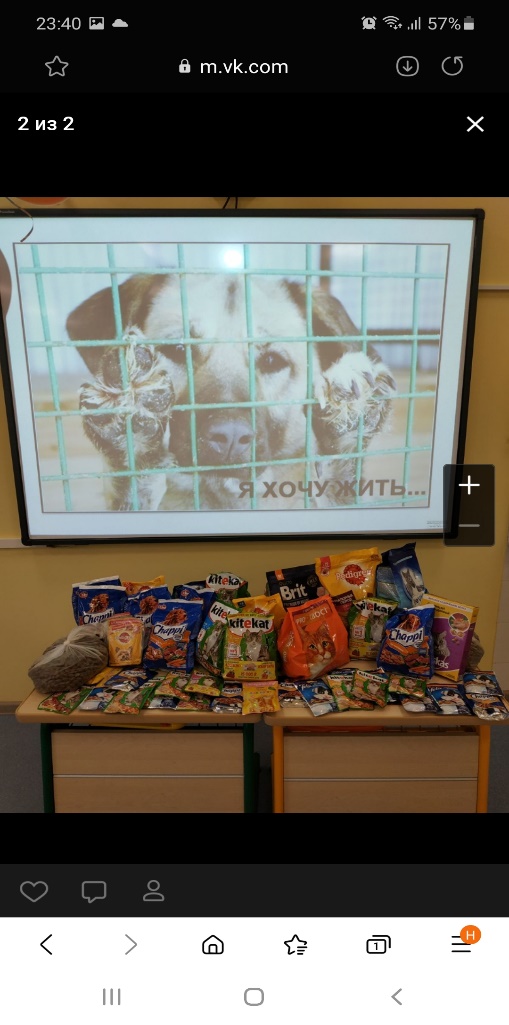 - Наша подружка Даша нашла на улице щенка. ВЫВОД: Проблема помощи нашим братьям меньшим, намного сложнее и серьёзней, чем я пока смогла в ней разобраться. Мир, не без добрых людей. Много людей пытаются помочь бездомным животным. Они не жалеют сил, времени и денег для достижения цели. Если даже дети будут помогать бездомным животным, то жить им будет легче. Наша гипотеза подтверждена тем, что мы, юные волонтёры, смогли внести частичку добра и помощи бездомным животным. Этими поступками мы покормили и обогрели хотя бы несколько бездомных животных.Цель – «Дарите добро братьям меньшим», которую я ставила перед собой, приступая к реализации проекта, не может быть решена быстро, но первый и важный шаг мною сделан. Начни с себя. Я уже вместе с мамой, моими одноклассниками и нашими друзьями помогаю бездомным животным. В нашей семье, так жили многие поколения, начиная с прабабушки, которая, даже во времена Великой Отечественной войны всегда помогала животным. Это хорошая, правильная традиция и я хочу её продолжать, помогая животным. Волонтером может стать любой человек, как взрослый, так и ребёнок. Начни с себя.Ссылки на социальные сети:https://www.facebook.com/100001347610856/videos/3712563282131889/https://vk.com/wall17360558_429Но результат опроса показал, что из 36 квартир, только в 7 квартирах живут домашние животные (кошки и собаки), это всего 19,5%. Вывод: большая часть соседей не хочет иметь домашних животных по разным причинам.Меньше половины, всего 40% опрошенных знакомых, взяли бездомных животных.С другой стороны, люди берут бездомных животных и это важно. И количество единомышленников растёт.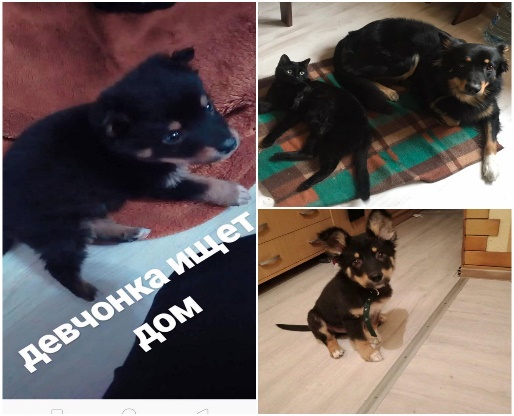 Дали объявление, чтобы пристроить щенка в добрые руки. Желающих не нашлось, и они оставили себе. Назвали - Умка. В квартире ещё помимо Умки живет кошка и собака.Конечно, это малый вклад в решение проблемы бездомных животных на улице. Но одной собакой на улице стало меньше.